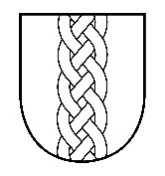 ROPAŽU NOVADA PAŠVALDĪBA _______________________________________________________________IZGLĪTĪBAS, JAUNATNES LIETU, KULTŪRAS UN SPORTA DEPARTAMENTSReģ. Nr. 40900039162Brīvības gatve 455, Rīga, LV-1024 Tālr. 67800939izglitibas.nodala@ropazi.lvwww.ropazi.lvRīgāAPSTIPRINU:Ropažu novada Izglītības, jaunatnes lietu, kultūras un sporta departamenta vadītājas v.i.O.LejnieksNOLIKUMS“Ropažu novada RETRO skriešanas svētki 2024”Uzmanību – maksimālais dalībnieku skaits pasākumā: 400.Pasākuma mērķisPopularizēt skriešanu un rosināt interesi par veselīgu un sportisku dzīvesveidu Ropažu novada iedzīvotāju vidū.Noskaidrot ātrākos skrējējus.Veicināt kultūrvēsturisko objektu atpazīstamību un jaunu aktivitāšu pielietošanu Kangaru stacijā un tās apkaimē.Radīt interesi par Rīga-Ērgļi Zaļā dzelzceļa posmu.Pasākuma organizatoriRopažu novada Izglītības, jaunatnes lietu, kultūras un sporta departaments sadarbībā Ropažu sporta centriem, Projekta nodaļas tūrisma speciālistiem un biedrību “Sporta klubu “SportLat””Laiks un vietaSacensību norise 2024. gada 1. maijā no plkst. 9.00 līdz 14.30.	Sacensību starta un finiša vieta – Kangaru stacija, Ropažu pagasts, Ropažu novads (sk. Pielikumu Nr. 1.)Skriešanas trases segums – grantsSacensību laika plāns 2024. gada 1.maijā:Distances“Kangari – Bajāri - Kangari” 10 km – distanci veido viens garais aplis no Kangaru stacijas līdz Bajāriem un atpakaļ.“RETRO skrējiens” 5 km – distanci veido viens aplis Kangaru stacijas posmā.“Ropažiem 820” Bērnu skrējiens 820m – distanci veido speciālais mazais aplis.Pasākuma dalībniekiSacensības ir individuālas. Kopējais dalībnieku skaita limits pasākumā: 400.Piedaloties sacensībās, katrs dalībnieks uzņemas pilnu atbildību par savu veselības stāvokli, kā arī izvērtē savas skriešanas spējas un nepārsniedz tās, kā arī uzņemas pilnu atbildību par iespējamām traumām vai veselības traucējumiem sacensību laikuPar nepilngadīga dalībnieka veselības stāvokli un dalību sacensībās atbildību uzņemas nepilngadīgās personas likumiskie pārstāvji.Pieteikumu iesniegšana dalībai pasākumāPieteikšanās notiek tīmekļvietnē sportlat.lv līdz 2024. gada 1. maijam līdz sacensību sākumam. Dalības maksa, samaksas kārtībaDalībnieku pieteikumu reģistrācijas elektronisko sistēmu apkalpo SIA “SPORTLAT SERVISS” (reģistrācijas numurs 50203071851), transakcijas komisijas maksa 6% no kopējās darījuma summas.Organizatori nodrošina:divus dzirdināšanas punkti aplī;medicīnisko palīdzību sacensību vietā;balvas no pasākuma organizatoriem un atbalstītājiem;dalībnieka numuru ar iestrādātu laika mērīšanas ierīci (10km, 5km, un 820 m distancēs);rezultātu nosūtīšana īsziņas veidā uz norādīto telefona numuru (10km, 5km, un 820m).iespēja saņemt diplomu elektroniskā veidā PDF formātā.VērtēšanaDalībnieki katrā distancē dodas ar kopējo startu. Uzvar sportists, kurš veic distanci visātrāk.Vērtējums notiek sekojošās vecuma grupās:Kangari – Bajāri - Kangari (10 km)3RETRO skrējiens (5 km)“Ropažiem 820” bērnu skrējiens (820m)*	Distancē piedalās tikai tie bērni (vecāku pavadībā), kuri pārvietojas patstāvīgi ar savām kājām – neizmantojot palīgierīces (rati, skrejriteņi utt.).Apbalvošana“Kangari – Bajāri – Kangari”, “RETRO skrējiens”, “Ropažiem 820” dalībniekiemkatrs finišējošais dalībnieks saņem piemiņas medaļu;Skrējiens 10km - ar piemiņas balvām tiek apbalvoti 1. – 3. vietu ieguvēji pēc pēc nolikuma 8.2. punktā noteiktām vecuma grupām, sieviešu un vīriešu grupās;Skrējiens 5 km - ar piemiņas balvām tiek apbalvoti 1. – 3. vietu ieguvēji pēc pēc nolikuma 8.2. punktā noteiktām vecuma grupām, sieviešu un vīriešu grupās.Bērnu skrējiens 820 m - ar piemiņas balvām tiek apbalvoti 1. – 3. vietu ieguvēji pēc pēc nolikuma 8.2. punktā noteiktām vecuma grupām, meiteņu un zēnu grupās.Sacensību organizatoram ir tiesības apbalvot dalībniekus arī pēc saviem ieskatiem.Neierodoties uz apbalvošanu ceremoniju personīgi, balva netiks izsniegta.Dalībnieka atbildībaDalībniekam izdotais numurs jānovieto priekšā virs sporta krekla. Numura bojāšana, locīšana un aizkrāsošana ir aizliegta.Sacensību organizatori neuzņemas atbildību par dalībnieku iespējamām traumām sacensību laikā.Skrējiena dalībniekus sacensību laikā trasē aizliegts pavadīt ar velosipēdiem, skrituļslidām, elektro riteņiem un skūteriem, kā arī pavadīt dalībnieku skrienot personai, kura nav sacensību dalībnieks.Ja dalībnieks neierodas vai nepiedalās, dalības maksa netiek atmaksāta.Ja patvaļīgi tiek saīsināta distance, dalībnieks tiek diskvalificēts.Organizatoriem ir tiesības diskvalificēt dalībnieku, ja netiek ievēroti sabiedriskās kārtības noteikumi vai nolikuma prasības.Visu dalībnieku rezultāti tiks ievietoti tīmekļvietnē sportlat.lv.Dalībnieku apkalpošana (serviss)Distancē tiks ierīkoti 2 ūdens dzeršanas punkti.Neatliekamā medicīniskā palīdzība – starta/finiša zonā.Izmaiņas sacensību nolikumāOrganizatoriem ir tiesības nolikumā veikt izmaiņas un papildinājumus, publicējot informāciju tīmekļvietnē ropazi.lv. Organizatori neuzņemas atbildību par to, ka dalībnieks nav iepazinies ar nolikuma prasībām.Papildu informāciju par pasākuma norisi var saņemt, sazinoties sacensību organizatoriem:Daniels Balodis, tālrunis +371 26664309 (galvenais organizatoriskajos jautājumos);Anna Imbrante - Siliņa, tālrunis +371 29831583 (tūrisma jautājumos);Personas datu apstrādePasākums ir publisks, kura laikā iespējama pasākuma dalībnieku personas datu apstrāde, fotografējot un filmējot, kā arī pēc tam sabiedrības informēšanas nolūkos iegūtais materiāls tiks publicēts Ropažu novada pašvaldības informatīvajos kanālos, izdevumos un tīmekļvietnē www.sportlat.lv.Pārzinis datu apstrādei ir Ropažu novada izglītības, jaunatnes lietu, kultūras un sporta departaments, kā arī biedrība “Sporta klubs “Sportlat””, reģistrācijas Nr. 40008107277, juridiskā adrese: Adrese:  Ēvalda Valtera iela 46 - 31, Rīga,LV- 1021 , biroja e-pasts: sportlat@sportlat.lv.. Biedrība “Sporta klubs “Sportlat”” apstrādā datus, lai nodrošinātu dalībnieku dalību sacensībās un rezultātu apkopošanu, balstoties uz Sporta likuma 3. panta 2. punktu un 18. panta otro daļu.Piesakoties sacensībām dalībnieks piekrīt savu personas datu apstrādei, pamatojoties uz Vispārīgās datu aizsardzības regulas 6. panta pirmās daļas a) apakšpunktu.Personas datu apstrādes mērķis, lai:korekti atspoguļotu sacensību dalībnieka sniegto rezultātu, attiecībā pret citu dalībnieku rezultātiem, nepieciešama dalībnieka identificējoša informācija - vārds, uzvārds;noteiktu sacensību dalībnieka piederību distancei un grupai, atbilstoši sacensību nolikumam, tādējādi bez dalībnieka identificējošas informācijas, ir nepieciešams arī dzimums un dzimšanas datums;nodrošinātu operatīvu saziņu par sacensību norisi un rezultāta paziņošanai īsziņas veidā, ir nepieciešama dalībnieku kontaktinformācija (tālruņa numurs).Ja dalībnieks līdz sacensību sākumam atsauc savu dalību sacensībās, organizators nodrošina savā rīcībā esošo attiecīgā dalībnieka personas datu dzēšanu.Sagatavotājs: Balodis, 26640309PIELIKUMS NR. 1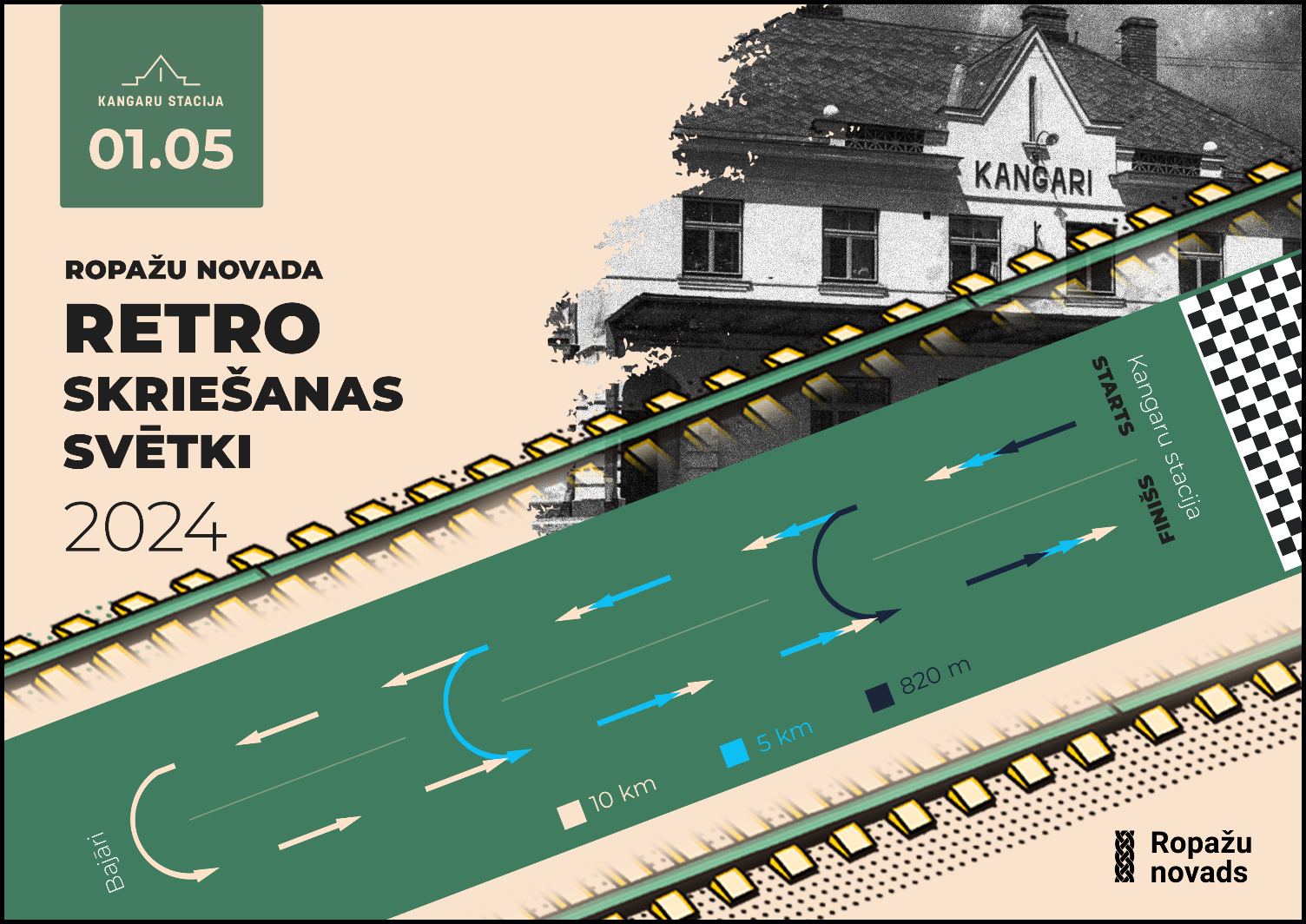 Attēls: Sacensību starta un finiša vieta – Kangaru stacija, Ropažu pagasts, Ropažu novadsLaiks9.00 – 10.45Reģistrēšanās, numuru saņemšana bērnu distancei9.30 – 11.25Reģistrēšanās, numuru saņemšana – 5 un 10km distancēm11.00Starts – “Ropažiem 820” bērnu skrējienam11.30Starts “Kangari – Bajāri – Kangari” 10km skrējienam11.35Apbalvošana bērnu skrējienam12.00Starts “RETRO 5km” skrējienam12.20Finišs distancēm13.00Apbalvošana – 5km un 10km skrējienam11.30 –14.30Ekskursijas un radošās un sporta aktivitātes Kangaru stacijā un tās apkaimēApmaksas periods“Kangari – Bajāri – Kangari” 10 km EURRETRO 5km EURRopažiem 820 bērnu skrējiens (820m) EURNo 11.03.2024. līdz30.04.2024. plkst. 15.00 (reģistrāciju slēdz ātrāk, ja sasniedz dalībnieku maksimālo skaitu 400)BezmaksasBezmaksasBezmaksas01.05.2024.15,0015,003,00SievietesSievietesVīriešiVīriešiSKJ2005. – 2008. dzimšanas gadsVKJ2005. – 2008. dzimšanas gadsSK201995. – 2004. dzimšanas gadsVK2 01995. – 2004. dzimšanas gadsSK301985. – 1994. dzimšanas gadsVK3 01985. – 1994. dzimšanas gadsSK401975. – 1984. dzimšanas gadsVK4 01975. – 1984. dzimšanas gadsSK501965. – 1974. dzimšanas gadsVK5 01965. – 1974. dzimšanas gadsSK601964. dzimšanas gads un vecākasVK6 01964. dzimšanas gads un vecākiSievietesSievietesVīriešiVīrieši01S2010. dzimšanas gads un jaunākas01V2010. dzimšanas gads un jaunāki1S2005. – 2009. dzimšanas gads1V2005. – 2009. dzimšanas gads2S1995. – 2004. dzimšanas gads2V1995. – 2004. dzimšanas gads3S1985. – 1994. dzimšanas gads3V1985. – 1994. dzimšanas gads4S1975. – 1984. dzimšanas gads4V1975. – 1984. dzimšanas gads5S1965. – 1974. dzimšanas gads5V1965. – 1974. dzimšanas gads6S1955. – 1964. dzimšanas gads6V1955. – 1964. dzimšanas gads7S1954. dzimšanas gads un vecākas7V1954. dzimšanas gads un vecākiMeitenesMeitenesZēniZēniM12022. dzimšanas gads un jaunākasZ12022. dzimšanas gads un jaunākasM22020. – 2021. dzimšanas gadsZ22020. – 2021. dzimšanas gadsM32018. – 2019. dzimšanas gadsZ32018. – 2019. dzimšanas gadsM42016. - 2017. dzimšanas gadsZ42016. - 2017. dzimšanas gadsM52014. – 2015. dzimšanas gadsZ52014. – 2015. dzimšanas gads